NÁRODNÁ RADA SLOVENSKEJ REPUBLIKYVI. volebné obdobieČíslo: CRD-868/2014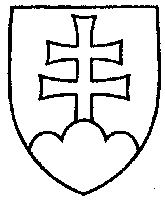 1232UZNESENIENÁRODNEJ RADY SLOVENSKEJ REPUBLIKYz 27. júna 2014k návrhu poslanca Národnej rady Slovenskej republiky Alojza Hlinu na vydanie zákona, ktorým sa mení a dopĺňa zákon č. 383/2013 Z. z. o príspevku pri narodení dieťaťa a o príspevku na viac súčasne narodených detí a o zmene a doplnení niektorých zákonov (tlač 1017) – prvé čítanie	Národná rada Slovenskej republiky	po prerokovaní uvedeného návrhu zákona v prvom čítanír o z h o d l a,  ž e	podľa § 73 ods. 4 zákona Národnej rady Slovenskej republiky č. 350/1996 Z. z. o rokovacom poriadku Národnej rady Slovenskej republiky v znení neskorších predpisov	nebude pokračovať v rokovaní o tomto návrhu zákona.     Pavol  P a š k a   v. r.   predsedaNárodnej rady Slovenskej republikyOverovatelia:Mikuláš  K r a j k o v i č   v. r.Martin  P o l i a č i k   v. r.